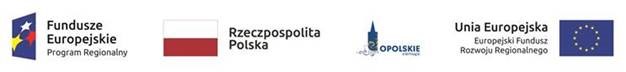 Lista projektów wybranych do dofinansowania w trybie konkursowym w ramach I naboru do działania 10.2 Inwestycje wynikające z Lokalnych Planów Rewitalizacji (Pozostali wnioskodawcy za wyjątkiem: Gminy Kędzierzyn-Koźle, Gminy Kluczbork, Gminy Brzeg, Gminy Opole, Gminy Nysa) RPO WO 2014-2020.(zmieniona)Źródło: Opracowanie własne na podstawie uchwały nr 5195/2018 z dnia 19 marca 2018 r., w sprawie zmiany uchwały nr 4739/2017 Zarządu Województwa Opolskiego z dnia 5 grudnia 2017 r., w sprawie rozstrzygnięcia konkursu nr RPOP.10.02.00-IZ.00-16-005/17 
w ramach Regionalnego Programu Operacyjnego Województwa Opolskiego na lata 2014-2020, Osi Priorytetowej X Inwestycje 
w infrastrukturę społeczną, działania 10.2 Inwestycje wynikające z Lokalnych Planów Rewitalizacji (Pozostali wnioskodawcy 
za wyjątkiem: Gminy Kędzierzyn-Koźle, Gminy Kluczbork, Gminy Brzeg, Gminy Opole, Gminy Nysa).Lp.Tytuł projektuNazwa wnioskodawcyKwota wnioskowanego dofinansowania[PLN]Koszt całkowity projektu[PLN]Wynik oceny[%]Status projektu1.Rewitalizacja miasta PaczkówGmina Paczków3 496 814,255 233 169,0083.02Wybrany do dofinansowania2.IV etap rewitalizacji infrastruktury śródmieścia Prudnika.Gmina Prudnik4 999 382,587 437 768,3071.70Wybrany do dofinansowania(procedura odwoławcza)3.Realizacja Lokalnego Programu Rewitalizacji Gminy Leśnica w zakresie rewitalizacji kompleksu rekreacyjnego w Leśnicy w celu poprawy dostępności i jakości usług społecznych dla mieszkańców gminy.Gmina Leśnica2 709 248,465 795 782,5067.92Wybrany do dofinansowania4.„Kompleksowa rewitalizacja zdegradowanej infrastruktury Gminy Głuchołazy szansą 
na aktywizację społeczności lokalnej”Gmina Głuchołazy4 999 882,568 921 513,7467.92Wybrany do dofinansowania5.Rewitalizacja terenów miasta OtmuchowaGmina Otmuchów4 995 364,4412 679 839,7266.04Wybrany do dofinansowania6.Dzienny Dom Seniora, Stacja Caritas i gabinety rehabilitacyjne dzięki rewitalizacji budynku dawnego klasztoru Elżbietanek w Gorzowie Śląskim.Caritas Diecezji Opolskiej2 677 280,733 569 707,6966.04Wybrany do dofinansowania7.Przeciwdziałanie wykluczeniu społecznemu osób zależnych poprzez ich aktywizację 
i integrację 
z mieszkańcami KietrzaPowiat Głubczycki3 442 962,384 590 616,5864.15Wybrany do dofinansowania8.Rewitalizacja Ratusza 
w GrodkowieGmina Grodków2 534 923,124 609 789,2864.15Wybrany do dofinansowania9.Przebudowa i adaptacja budynku Centrum Integracji Społecznej 
w nowej lokalizacji wraz
z zespołem rekreacyjno-kąpielowymZarząd Mienia Komunalnego - Lewin Brzeski spółka 
z ograniczoną odpowiedzialnością4 999 785,4016 355 680,9862.26Wybrany do dofinansowania10.Gmina Praszka„Rozbudowa i przebudowa pływalni krytej w Praszce” - rewitalizacja zdegradowanego budynku przywracająca i podtrzymująca jego funkcje4 999 799,2313 007 091,9362.26Wybrany do dofinansowania(procedura odwoławcza)11.Gmina DobrodzieńRewitalizacja miasta Dobrodzień  poprzez przebudowę placu rynku, zagospodarowanie terenu wokół Dobrodzieńskiego Ośrodka Kultury i Sportu oraz zagospodarowanie Parku Jordanowskiego w Dobrodzieniu3 481 239,285 355 752,7562.26Wybrany do dofinansowania(procedura odwoławcza)12.Rewitalizacja przestrzeni Spółdzielni Mieszkaniowej
w Grodkowie.Spółdzielnia Mieszkaniowa w Grodkowie497 582,20663 442,9560.38Wybrany do dofinansowania13.Rewitalizacja miasta Strzelce OpolskieGmina Strzelce Opolskie2 854 240,744 760 262,8758.49Wybrany do dofinansowania14.Rewitalizacja starego mostu kolejowego oraz parku miejskiego 
w KrapkowicachGmina Krapkowice4 998 535,5514 854 489,0358.49Wybrany do dofinansowania15.Rewitalizacja centrum miasta Biała.Gmina Biała4 853 939,106 471 918,8156.6Wybrany do dofinansowania16.Centrum inicjatyw społecznych i kulturalnych wraz ze Strefą biznesu 
w GogolinieGmina Gogolin1 488 789,797 372 930,6956.6Wybrany do dofinansowania17.Rewitalizacja Placu 1 Maja w UjeździeGmina Ujazd2 322 297,184 496 978,4054.72Wybrany do dofinansowania(procedura odwoławcza)18.Rewitalizacja obiektu Samorządowego Zakładu Opieki Zdrowotnej 
w Niemodlinie -podniesienie standardu
i wzbogacenie wachlarza usług rehabilitacyjnych, opiekuńczych 
i aktywizujących względem osób zależnych, w tym chorych, starszych 
i niepełnosprawnych.Samorządowy Zakład Opieki Zdrowotnej 
w Niemodlinie3 769 242,015 025 656,0254.72Wybrany do dofinansowania19.Przebudowa, remont 
i adaptacja części zdegradowanego budynku szpitalnego
na cele domu pobytu dziennego dla seniorów 
w Głogówku.Gmina Głogówek1 160 595,001 547 460,0052.83Wybrany do dofinansowania20.Rewitalizacja Stadionu Miejskiego oraz rewitalizacja traktu spacerowego 
przy ul. Murka w OleśnieGmina Olesno4 999 485,949 786 956,1652.83Wybrany do dofinansowania